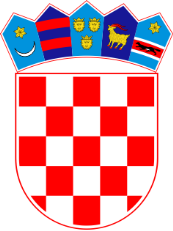 REPUBLIKA HRVATSKAOpćinski sud u BjelovaruUred predsjednika17-Su-596/2019-4U Bjelovaru, 24. listopada 2019.Na temelju čl. 4. i 5. Sudskog poslovnika (,,Narodne novine'' br. 37/14, 49/14, 08/15, 35/15, 33/17, 123/15, 45/16, 29/17, 33/17, 57/17, 101/18, 119/18, 81/19, 128/19), a u skladu sa člankom 4. Zakona o fiskalnoj odgovornosti (,,Narodne novine'' br. 118/18) i Uredbom o sastavljanju i predaji izjave o fiskalnoj odgovornosti i izvještaja o primjeni fiskalnih pravila (,,Narodne novine'', broj 95/19), sutkinja ovlaštena za obavljanje poslova sudske uprave Općinskog suda u Bjelovaru Alma Horvatinović donosiPROCEDURU UPRAVLJANJA I RASPOLAGANJA NEKRETNINAMA U VLASNIŠTVU OPĆINSKOG SUDA U BJELOVARUOPĆE ODREDBEČlanak 1.Ovom procedurom uređuje se upravljanje i raspolaganje nekretninama u vlasništvu Općinskog suda u Bjelovaru.Ova se odluka ne primjenjuje na zakup i kupoprodaju prostora, na zakup javnih i drugih površina, na najam stanova u vlasništvu suda, na upravljanje imovinom kroz postupke dodjele koncesija ili uspostavu odnosa javno – privatnog partnerstva, na privremeno, odnosno povremeno korištenje nekretnina u vlasništvu suda, na dodjelu nekretnina u vlasništvu suda na korištenje organizacijama civilnog društva radi provođenja projekata i programa od interesa za opće dobro.Članak 2.Upravljanje imovinom Općinskog suda u Bjelovaru općenito podrazumijeva sve sustavne i koordinirane aktivnosti kojima Općinski sud u Bjelovaru optimalno i održivo upravlja svojom imovinom pažnjom dobrog i savjesnog gospodara. Upravljanje nekretninama podrazumijeva njihovo stjecanje, raspolaganje, davanje u najam, odnosno zakup, korištenje i ostvarivanje svih vlasničkih prava na tim nekretninama. Raspolaganje sudskom imovinom podrazumijeva pravo na otuđenje, opterećenje, ograničenje i odricanje od prava. Korištenje podrazumijeva uporabu i ubiranje plodova ili koristi koje sudska imovina daje, bez prava otuđenja ili opterećenja.Članak 3.Tijela nadležna za gospodarenje imovinom u vlasništvu suda je predsjednik suda pod uvjetima propisanim zakonom ovom Procedurom i drugim propisima.Članak 4.Predsjednik suda gospodari nekretninama u vlasništvu suda pažnjom dobrog gospodara, na načelima zakonitosti, svrsishodnosti i ekonomičnosti.I. STJECANJE I RASPOLAGANJE NEKRETNINAMAStjecanje nekretninaČlanak 5.(1) Sud može stjecati nekretnine prihvatom dara od Republike Hrvatske, drugih jedinica lokalne i područne (regionalne) samouprave, te drugih fizičkih i pravnih osoba uz prethodnu suglasnost Državnog ureda.(2) Odredbe iz stavka 1. ovoga članka primjenjuju se na sve pojavne oblike imovine koju bi sud stjecao darovanjem od Republike Hrvatske od jedinica lokalne i područne (regionalne) samouprave, te drugih  fizičkih i pravnih osoba.Evidencija nekretninaČlanak 6.Sud je dužan voditi evidenciju o nekretninama u vlasništvu suda, poduzimati odgovarajuće radnje i mjere radi sređivanja zemljišnoknjižnog stanja nekretnina, te druge potrebne mjere radi zaštite imovinskih prava suda.II. DODJELA NEKRETNINA NA KORIŠTENJEČlanak 8.Sud uz suglasnost Državnog ureda može dati na korištenje nekretnine u svojem vlasništvu uz provedbu javnog natječaja.Nekretnine iz st. 1. ovog članka fizičkim i pravnim se osobama daju na korištenje na njihov obrazloženi zahtjev radi obavljanja djelatnosti radi kojih su te fizičke i pravne osobe osnovane.(1) Sud uz suglasnost Državnog ureda daje na korištenje nekretnine korisnicima državnog proračuna na njihov obrazloženi zahtjev, o čemu sklapa ugovor o korištenju.(2) Sud uz suglasnost Državnog ureda daje na korištenje nekretnine i drugim osobama na njihov obrazloženi zahtjev i to ako je to njihovo pravo propisanom posebnim zakonom. Članak 9.(1) Nekretninom u smislu ove Odluke smatra se zemljišna čestica zajedno sa svime što je sa zemljištem trajno spojeno na površini ili ispod nje (zemljište, zgrada, pomoćne građevine, drveće i drugi nasadi i slično).(2) Korištenje nekretninama iz stavka 1. ovog članka podrazumijeva upravljanje i korištenje uređajima i opremom, kao i svim drugim pripadajućim dijelovima nekretnina koje u graditeljskom i funkcionalnom smislu čine njezin neodvojivi dio.Članak 10.Nekretnine se koriste radi obavljanja djelatnosti radi kojih su osnovane, vodeći računa da se tijekom njihova korištenja očuvaju i unapređuju temeljni zahtjevi za građevine, energetska svojstva zgrade, nesmetan pristup i kretanje u građevini, a osobito:-organizirati tekuće i investicijsko održavanje,-organizirati poduzimanje hitnih i nužnih popravaka, -osigurati predmetnu nekretninu,-najmanje jednom godišnje obavljati preventivni godišnji pregled nekretnina, obavljati tehnički nadzor nad izvršenjem radova izuzev kad je po posebnom zakonu potrebno organiziranje stručnog nadzora za to ovlaštenih osoba.Članak 11.Procedura upravljanja i raspolaganja nekretninama u vlasništvu Općinskog suda u Bjelovaru stupa na snagu danom donošenja, a objavljuje se na web stranici Općinskog suda u Bjelovaru i na e-Oglasnoj ploči suda. Sutkinja ovlaštena za obavljanje								       poslova sudske uprave								         Alma Horvatinović